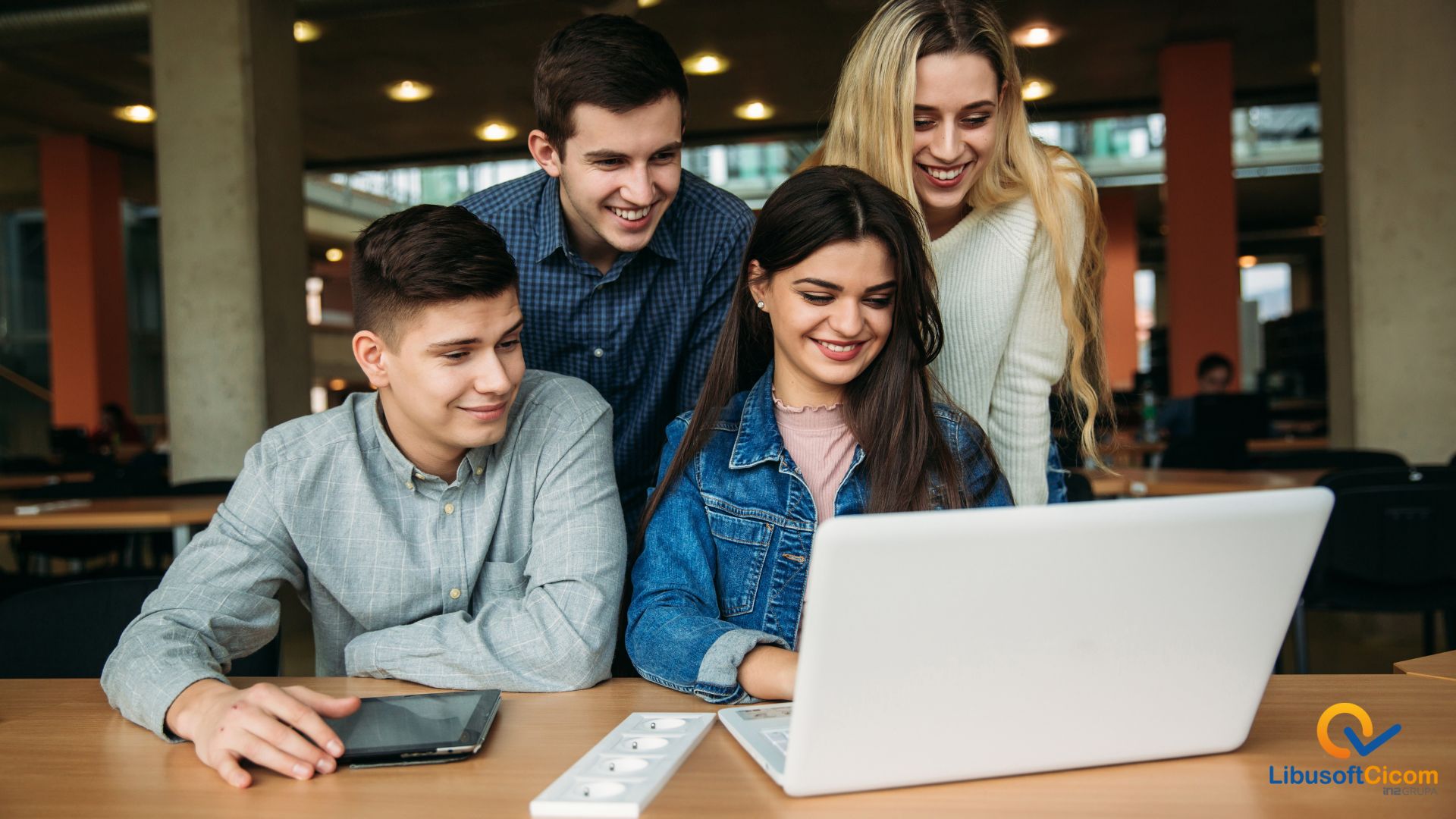 Tehničar za instalaciju aplikacija (student/ica)Opis poslainstaliranje programskog rješenja „Sustav poslovnih informacija“komunikacija s korisnicima – pismena i usmena
  Uvjetivlastiti studentski ugovordostupnost za rad puno radno vrijeme osnovno znanje rada i administracije operacijskih sustavapoznavanje hardverskih komponenti računalaosnove poznavanja rada u mrežnom okruženjukomunikacijske vještine – pismene i usmeneŠto možeš očekivati od nasplaćenu edukaciju u periodu 6.11 do 17.11.2023.radno vrijeme 08:00-16:00h, uz povremeni rad u popodnevnim satima mogućnost povremenog rad od kućemogućnost obavljanje stručne prakse tijekom rada ugodna i poticajna radna sredinamentorstvo iskusnih stručnjakaOčekivani period radaStudeni- Prosinac 2023Lokacija radaZagrebPočetak rada6.11.2023.Satnica4,50 eurRok za prijavu20.10.2023.O TVRTCI LIBUSOFT CICOM d.o.o. je informatička i konzultantska tvrtka koja se bavi razvojem i implementacijom rješenja za informatizaciju procesa poslovanja. Dio smo globalne svjetske softverske grupacije Constellation Software Inc., kao i Juniper grupe te IN2 grupe. FACEBOOK OGLAS (za one kojima treba)IT tvrtka Libusoft Cicom u potrazi je za studentom/icom "Tehničar za instalaciju aplikacija"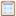  Tvoj posao bi uključivao:instaliranje programskog rješenja „Sustav poslovnih informacija“komunikacija s korisnicima – pismena i usmena
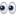 Važno nam je da imaš vlastiti studentski ugovor, dostupan/na si za rad na puno radno vrijeme, poznaješ hardverske komponente računala i administracija operacijskih sustava ti nije totalna nepoznanica. Mrežno okruženje i komunikacija idu ti „od ruke“ i nije te strah dignuti slušalicu kada je vrijeme.Što mi nudimo tebi:plaćenu edukaciju u periodu 6.11 do 17.11.2023.radno vrijeme 08:00-16:00h, uz povremeni rad u popodnevnim satima mogućnost povremenog rad od kućemogućnost obavljanje stručne prakse tijekom rada ugodna i poticajna radna sredinamentorstvo iskusnih stručnjakaPočetak rada: 6.11.2023.Satnica: 4.50 eurMjesto rada: ZagrebNačin za prijavu: Karijere - LIBUSOFT CICOM d.o.o. (spi.hr)Mail kontakt: lc.hr@spi.hr, Ema VugrinecLOGO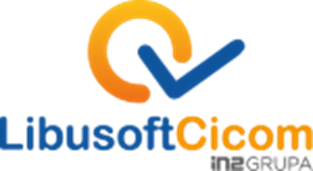 